БЕЗХЛОРНОЕ  УНИВЕРСАЛЬНОЕ  ДЕЗИНФИЦИРУЮЩЕЕ  СРЕДСТВО (концентрат)АЛАМИНОЛ ®*- к указанному кол-ву средства добавлять воду до объема 1 л.СОСТАВ: 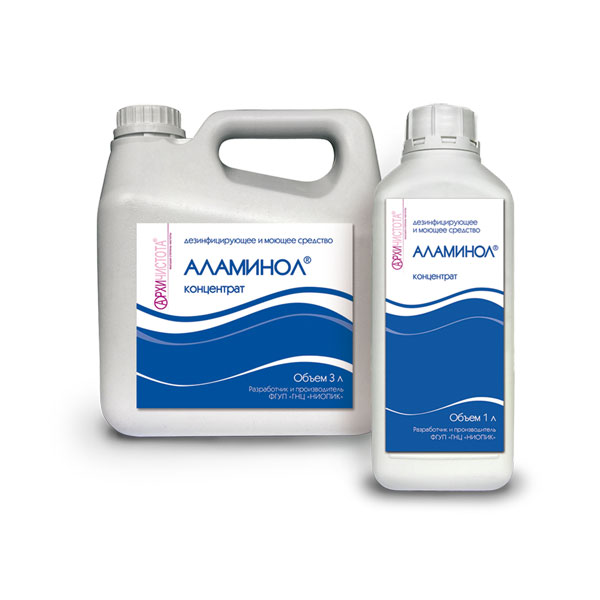 Упаковка:Канистра 3лФлакон 1лСрок годности: 1 годАлкилдиметилбензиламмоний хлорид  и глиоксальАлкилдиметилбензиламмоний хлорид  и глиоксальУпаковка:Канистра 3лФлакон 1лСрок годности: 1 год АКТИВНОСТЬ:Упаковка:Канистра 3лФлакон 1лСрок годности: 1 годБактерии (включая возбудителей туберкулеза)Бактерии (включая возбудителей туберкулеза)Упаковка:Канистра 3лФлакон 1лСрок годности: 1 годВирусыВирусыУпаковка:Канистра 3лФлакон 1лСрок годности: 1 годГрибковые инфекции (кандидозы, дерматофитии)Грибковые инфекции (кандидозы, дерматофитии)Упаковка:Канистра 3лФлакон 1лСрок годности: 1 годПлесневые грибыПлесневые грибыУпаковка:Канистра 3лФлакон 1лСрок годности: 1 годПРЕИМУЩЕСТВА:Упаковка:Канистра 3лФлакон 1лСрок годности: 1 годБезопасность применения для человекаБезопасность применения для человекаУпаковка:Канистра 3лФлакон 1лСрок годности: 1 годПолная совместимость с обрабатываемыми поверхностямиПолная совместимость с обрабатываемыми поверхностямиУпаковка:Канистра 3лФлакон 1лСрок годности: 1 годНаличие моющих свойствНаличие моющих свойствУпаковка:Канистра 3лФлакон 1лСрок годности: 1 годОтсутствие фиксирующего действияВозможность многократного использования рабочего раствора  в течение  10 днейОтсутствие фиксирующего действияВозможность многократного использования рабочего раствора  в течение  10 днейУпаковка:Канистра 3лФлакон 1лСрок годности: 1 годПриготовление рабочих растворов  для дезинфекцииПриготовление рабочих растворов  для дезинфекцииПриготовление рабочих растворов  для дезинфекцииПриготовление рабочих растворов  для дезинфекцииПриготовление рабочих растворов  для дезинфекцииОбъект дезинфекцииКонцентрация рабочего р-рапо препарату(%)Кол-во средства (мл)
на  1л рабочего р-ра*Время обеззараживания (мин.)Способ обеззараживанияВлажная уборка помещений (протирание полов, мебели, оборудования, подоконников, дверей)3,05,030506030ПротираниеДезинфекция белья (без видимых загрязнений)3,03030ЗамачиваниеДезинфекция белья (загрязненного выделениями)5,05090ЗамачиваниеИнструменты  для стрижки, маникюра, педикюра и косметических процедур 5,05060ПогружениеВанны для ног и ванночки для рук3,03060ПогружениеВанны для ног и ванночки для рук5,050 30ПогружениеКлеенчатый чехол на подушку, подкладываемую под ногу при проведении педикюра3,03060ПротираниеКлеенчатый чехол на подушку, подкладываемую под ногу при проведении педикюра5,05030ПротираниеОтходы (изделия однократного применения – накидки, шапочки, шарики, тампоны)5,050180ЗамачиваниеУборочный инвентарь3,030180ПогружениеУборочный инвентарь5,05090Погружение